ALCALDIA MUNICIPAL DE USULUTÁN Trabajos de reparación de accesos en comunidad Hacienda La Carrera, Usulután, como parte de la ayuda humanitaria que se está brindando a las comunidades en esta emergencia nacional.Fecha de ejecución: viernes 22 de mayo 2020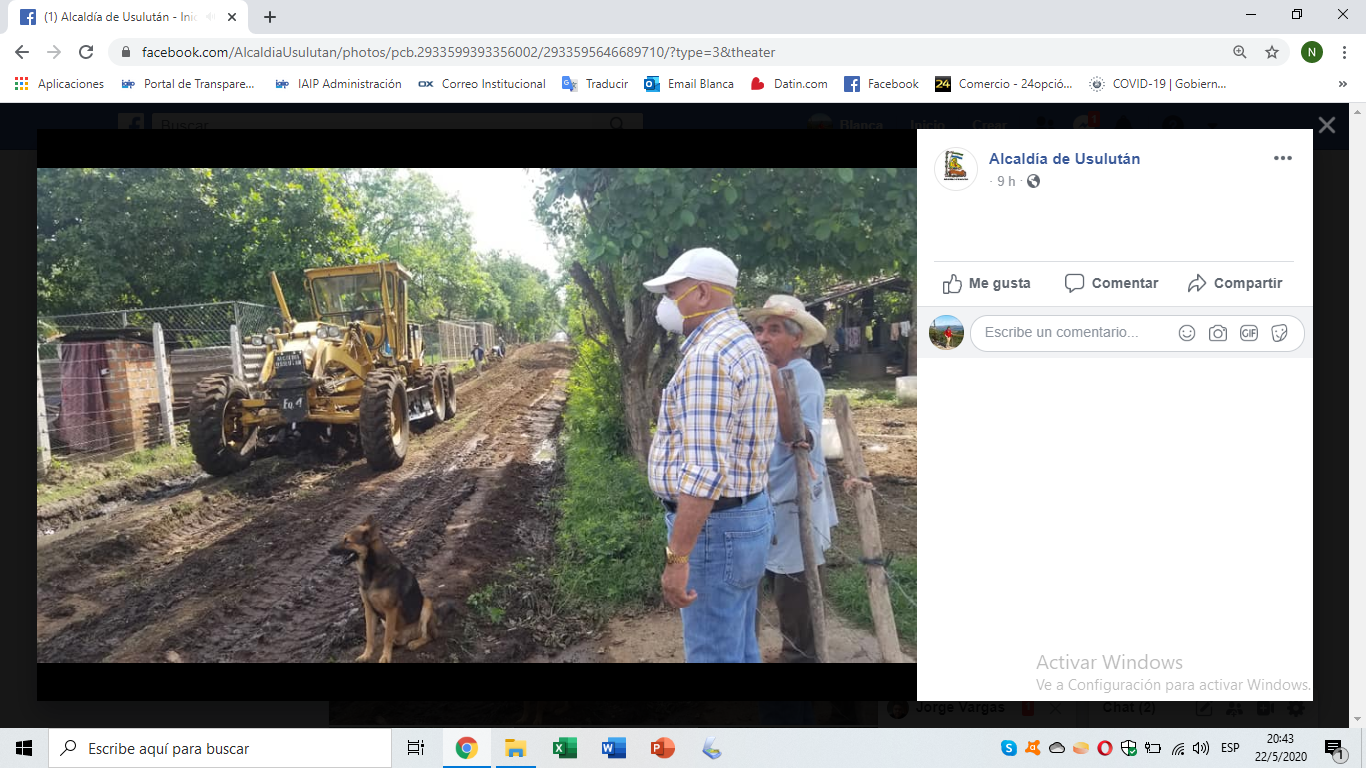 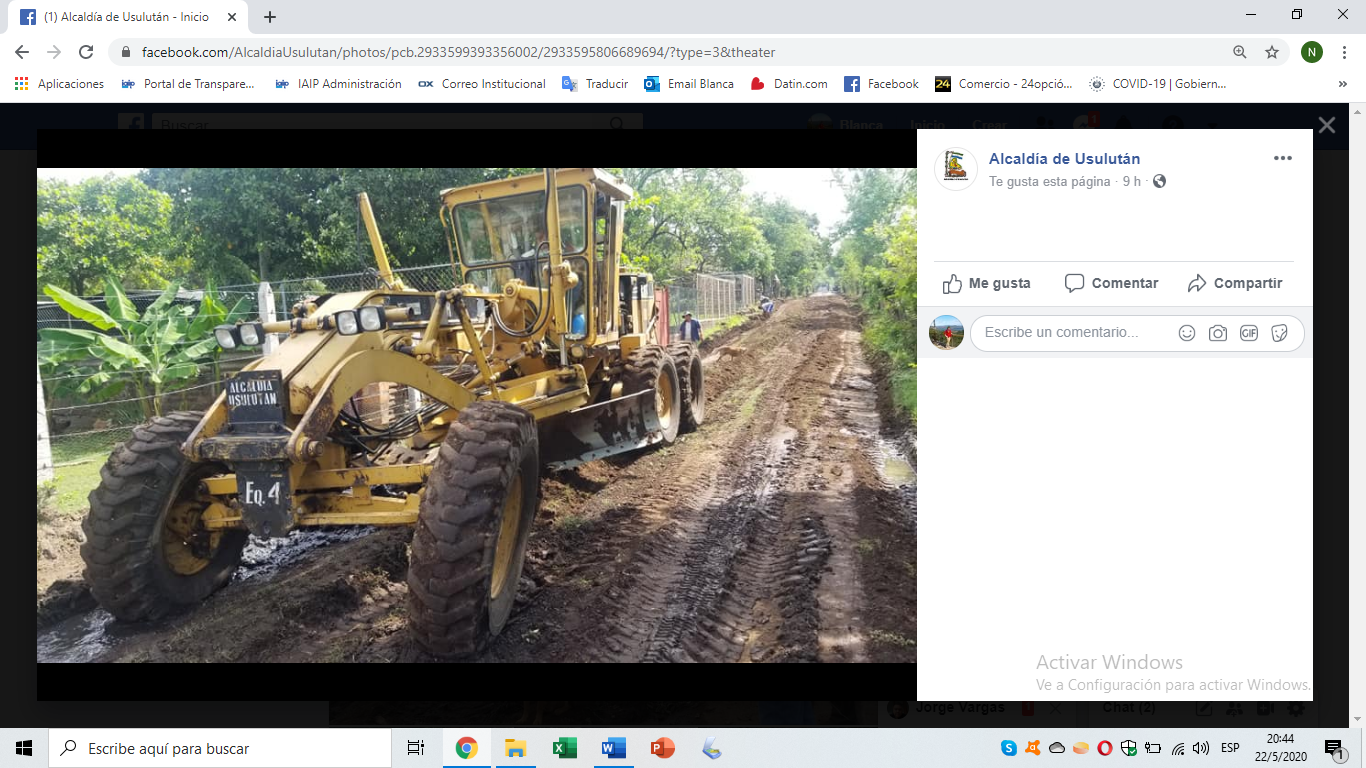 